Lampiran. 03RENCANA PELAKSANAAN PEMBELAJARAN ISatuan Pendidikan	:  SLB –B YPPLB CENDRAWASI MAKASSARKelas / semester	       : Dasar II-B/ITema		       : LingkunganSub tema                    : Mengenal Benda Yang Ada Di Lingkungan  SekitarAlokasi waktu	        : 4 x Pertemuan (1 x 45 Menit) A.  Tujuan PembelajaranSiswa dapat mengenal bilangan 1-10Siswa dapat menyebutkan kata benda yang berada di lingkungan sekitarSiswa dapat mengetahui kata dan beda yang di maksud. Siswa dapat membedakan benda yang di sebutkannya.B.   KOMPETENSI INTI 1.  Menerima dan menjalankan ajaran agama yang dianutnya.2.  Menunjukan perilaku jujur, disiplin, tanggung jawab, santun, peduli, dan percaya diri dalam berinteraksi dengan keluarga, teman, guru dan tetangganya  serta cinta tanah air.3.  Memahami pengetahuan  secara faktual dengan cara mengamati, mendengar, melihat, membaca dan menanya berdasarkan rasa ingin tahu tentang dirinya, makhluk ciptaan Tuhan dan kegiatannya, dan benda-benda yang dijumpai di di lingkungan sekitarnya.4.   Menyajikan pengetahuan faktual dalam bahasa yang jelas dan logis, dalam karya yang estetis, dalam gerakan yang mencerminkan anak sehat, dan dalam tindakan yang mencerminkan perilaku anak beriman dan berakhlak mulia.C.   KOMPETENSI DASARMatematika	1.2 mengenal bilangan 1-10 Bahasa Indonesia 1.2 menirukan kata dan kaliamat sederhanaD.   IndikatorMatematika1.2.1 menyebutkan lambang bilangan 1-10Bahasa Indonesia Mengenal kata benda sederhana yang ada di lingkungan sekitar Menyebutkan kata benda sederhana yang ada di lingkungan sekitarE.   Materi Pembelajaran     Materi ajar terlampirkan sebagai berikut :Gambar benda Bola kata sederhanaF.    Pendekatan dan Metode PembelajaranPendekatan 	: ScientificStrategi		: Cooperative LearningTeknik		: Example Non Example`Metode	: Penugasan, tanya jawab, diskusi, ceramah dan bermain bola   		 kataG.   Saran petunjuk pembelajaran Siswa diberi penjelasan singkat tentang benda-benda yang ada di lingkungan sekitarnya.H.   LANGKAH PEMBELAJARANPendekatan Scientific study: I.    Media dan Sumber  Pembelajaran   	Media :Bola kata    	Sumber :a.    Guru dan siswa sebagai media pembelajaranb.    Lingkungan sekitarc.    Buku Tematik Kelas II-Bd..   Bahan ajarJ.  PENILAIANBentuk penilaianProses 	 : Unjuk kerja, penilaian sikapHasil     	 : Tes lisan Rubric Penilaian Unjuk KerjaNILAI AKHIR = Jumlah Skor Perolehan Peserta Didik  x100                                          Jumlah Skor MaksimumRUBRIK  PENILAIAN SIKAP Catatan:a.    Kolom Perilaku diisi dengan angka yang sesuai dengan kriteria berikut.
1 = Sangat Tidak Mampu
2 = Mampu
3 = Kurang Mampu
4 = Tidak Mampu      5=  Sangat Tidak Mampu
b.   Nilai merupakan jumlah dari skor-skor tiap indikator perilaku
c.   Keterangan diisi dengan kriteria berikut90 – 100  Sangat Mampu80- 89	      Mampu65 –79     Kurang Mampu55 – 64    Tidak Mampu0 – 54      Sangat Tidak Mampu Konversikan kedalam Skala Penilaian 1 – 5Makassar,      November 2016Guru pembimbing 					PenelitiHj. Suriati Yahya S.Pd                                        	Reski Sultan       NIP. 196510181987032011				NIM. 1245040022Mengetahui,Kepala SLB-B YPPLB Cendrawasi MakassarAndi Sulolipu, S. Pd, MM                                    NIP. 19721013 200012 1 003MATERI PEMBELAJARAN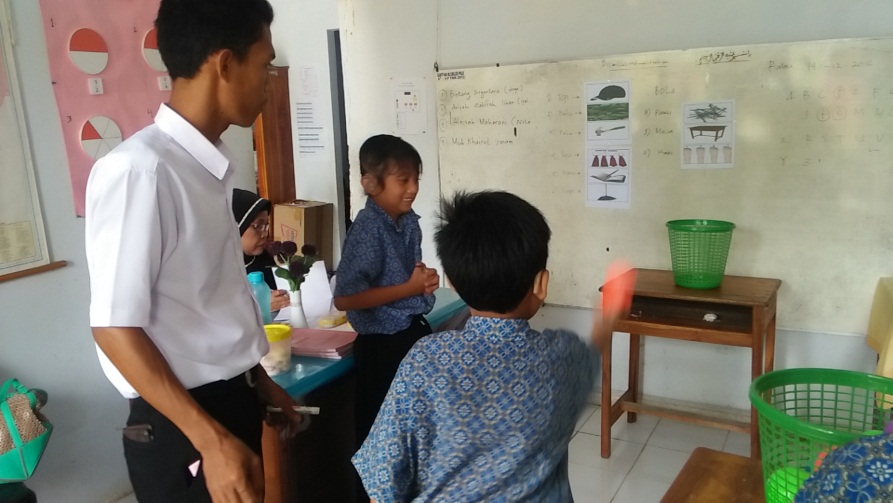 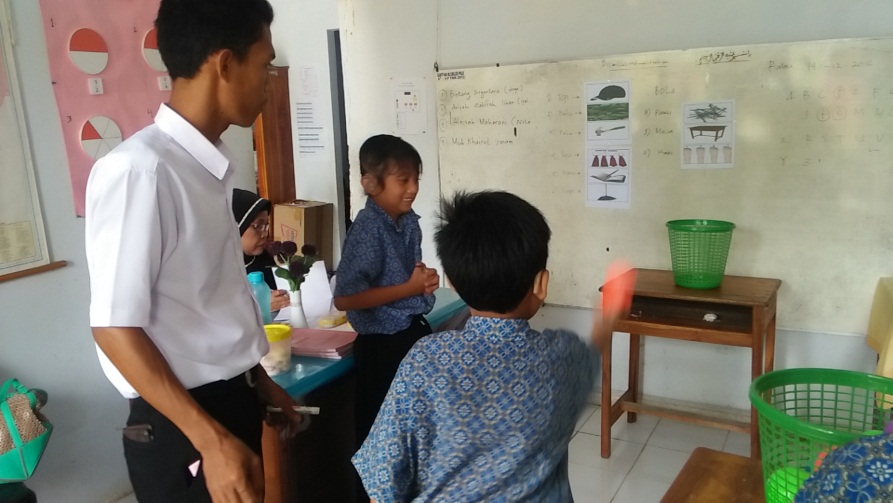 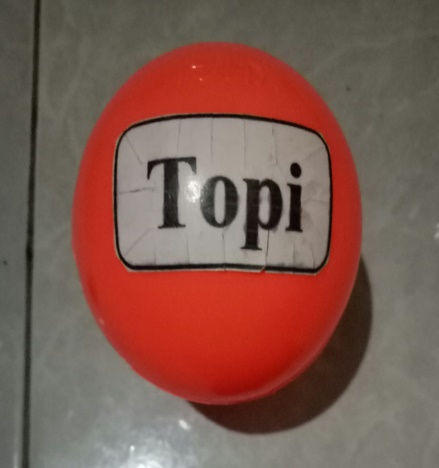 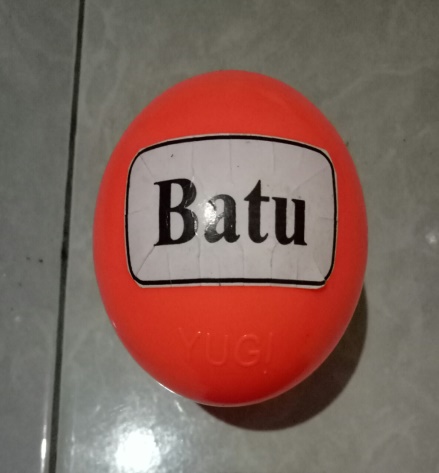 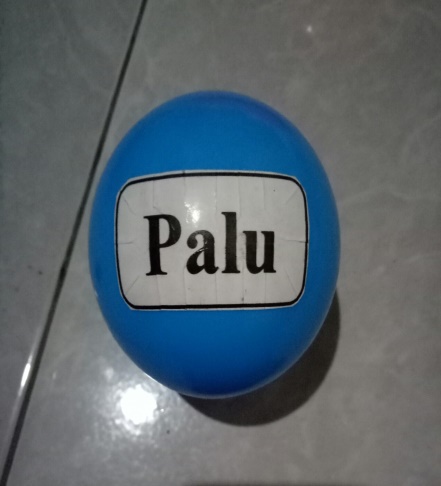 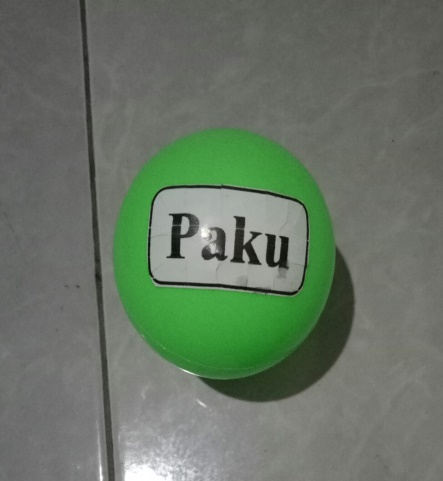 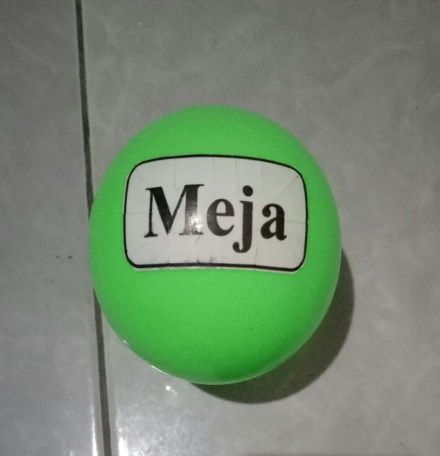 Kegiatan Awal1.   Mengawali belajar dengan berdoa dengan penuh kekhusuan, sikap duduk dan menengadahkan tangan.2.   Mengecek kehadiran siswa.3.   Bersama-sama menyanyikan lagu “Hati-hati di jalan”.4.   Tanya jawab mengenai makna lagu.5.   Menginformasikan tema Pembelajaran yang akan dibelajarkan.6.   Menyampaikan tujuan pembelajaranWaktu 5 menitKegiatan Inti.Mempersiapkan bola kata dan keranjang bola.Guru menuliskan  kata di papan tulis .Dengan bimbingan guru, murid membaca  setiap kata  yang tertulis dipapan tulis.Guru mendemonstrasikan pengucapan setiap kata dan murid memperhatikan.Dengan bimbingan guru, murid membaca kembali setiap kata secara bersama-sama.Guru meminta murid satu persatu membaca yang tertulis dipapa tulis.Setelah Guru dan murid membaca kata bermain dimulai Guru menyuruh murid mencari bola kata yang tertulis dipapan tulis lalu melemparnya kedalam keranjang bola sambil menyebutkan katanya. Bagi murid yang mampu membaca kata dengan benar akan diberi skor/nilai dan dinyatakan berhasil. sedangkan bagi murid yang belum berhasil harus mampu mengulang kembali hingga murid tersebut berhasil.Setiap akhir pertemuan Guru melakukan evaluasi terhadap pembelajaran yang telah dilaksanakan.Waktu 35 menitPenutup Mennyimpulkan materi pembelajaranMengajak siswa untuk membuat rangkuman materi  pembelajaranMemberikan penguatanWaktu 5 menitMengamati:Langkah no 13Mempertanyakan      a.    Langkah  no 12Eksplorasi/eksperimenLangkah no 7Langkah no 8Langkah no 9Langkah no 10Mengasosiasikana.    Langkah no 15Komunikasi/jaringana.    a.  Langkah no 14.NoAspek yang dinilaiSkor maksimumSkor Perolehan Peserta Didik1Kerja sesuai petunjuka.    Bekerja sesuai petunjuk gurub.    Hasil kerja sesuai petunjuk22Ketepatan menjawab pertanyaana.    Cara menjawab b.    Struktur kata sesuaic.    Ketepatan hasil kerja3Jumlah Skor5NoNamaAspek yang dinilaiPerilakuNilaiKeterangan1Bintang DirgaMampu Bekerja sama1Bintang DirgaBerinisiatif 1Bintang DirgaPenuh perhatian1Bintang DirgaBekerja sistematis 2Muh. Khaerul Mampu Bekerja sama2Muh. Khaerul Berinisiatif 2Muh. Khaerul Penuh perhatian2Muh. Khaerul Bekerja sistematis 3Hildayanti MamsyurMampu Bekerja sama3Hildayanti MamsyurBerinisiatif 3Hildayanti MamsyurPenuh perhatian3Hildayanti MamsyurBekerja sistematis 